    I BELIEVE IN THE RESURRECTION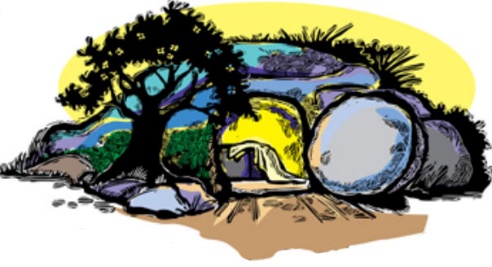  2021 Great Lakes Region Spring ConferenceOnline at:  utchristians.org/believeFriday, April 9Saturday, April 10Sunday, April 117:00 pm7:05 pm7:10 pm7:30 pm7:40 pm7:45 pm7:50 pm8:20 pm8:25 pm8:30 pm8:45 – 10 pmWelcome by Russell KillePrayer: Joshua Lee, Faith Bang Chapter Introductions (2 minutes each)Praise & Worship:  John & Joanna ChaScripture Reading: Passage John 11:1-44 (Adira Reynolds)Special Music: Myall family Resurrection Message: Dr. Tom KalaposResponsive Song: Everyone (led by Grace Kim)Announcements: Peter ParkShort Break (optional chair yoga led by Faith Bang)Bible Study Break Out: 1 Corinthians 15:1-111:00 – 1:30 pmCBF Kids Space (led by Catie Pelland)4:00 – 5:00 pm Optional - Peer Group Fellowship Hangout7:00 pmPraise & Worship: Joshua & Sarah Lee7:15 pmPrayer: Joanna Cha Sr., Rebekah Kim 7:20 pmBy the Grace of God Life Testimonies: (7-10 min each)	Brandon Edwards., Chris Hoffman., Hanna Kang.7:50 pmShort Break8:00 pmSpecial Music: Erie PA, UBF8:05 pmResurrection Testimonies (5 min each)	Amanda Sullivan,  Curtis Rodriguez, A.J. Jordan8:30 pmDuet: Amanda & Cindy SullivanAnnouncements: Joshua Bang8:45 – 10pmBible Study Groups:  All share 1 page resurrection testimony.10:00 amPraise & Worship: Toledo UBF10:15 amPrayer: Paul Choi, Joy Kim10:20 amScripture Reading: 1 Corinthians 15:1-11 (Toledo UBF family)10:25 amHarp Music: Joe Stasinos10:30 amSpecial Song: Charles Baker10:35 amResurrection Message: Steve Stasinos11:05 amResponsive Song: Everyone (led by Ohene-Larbi family)11:10 amInternational Guest Speaker Bruno Aussant11:20 amOffering:   Music: Kirk Kayer     Prayer: Toledo UBF11:30 amClosing Remarks & Prayer Topics:  Peter Park, Russell Kille